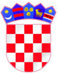 REPUBLIKA HRVATSKAMEĐIMURSKA ŽUPANIJAGRAD ČAKOVECOSNOVNA ŠKOLA KURŠANECKuršanec, Glavna 15, 40 000 ČakovecKLASA: 007-04/23-02/41URBROJ: 2109-33-06-23-1Kuršanec, 24. listopada 2023. godineČlanovima Školskog odbora-svima-     P O Z I VNa temelju članka 45. i 46. Statuta Osnovne škole Kuršanec sazivam 40. sjednicu Školskog odbora Osnovne škole Kuršanec koja će se održati u petak 27. 10. 2023. u 17:00 sati.Prijedlog dnevnog reda: Prihvaćanje zapisnika 39. sjednice Školskog odboraDavanje prethodne suglasnosti po natječaju za zasnivanje radnog odnosa s pomoćnicima u nastavi učenika s teškoćama u razvoju – 5 izvršitelja na određeno, nepuno radno vrijeme, 22 i 26 sati, prema rasporedu učenika (do kraja nastavne godine)Davanje prethodne suglasnosti po natječaju za zasnivanje radnog odnosa s učiteljem razredne nastave (m/ž)- 1 izvršitelj na puno radno vrijeme, neodređeno vrijemeDavanje prethodne suglasnosti po natječaju za zasnivanje radnog odnosa s učiteljem razredne nastave/hrvatskog jezika (m/ž)- 3 izvršitelja na nepuno radno vrijeme (18 sati), određeno vrijeme (do kraja nastavne godine)Davanje prethodne suglasnosti po natječaju za zasnivanje radnog odnosa s učiteljem fizike (m/ž)- 1 izvršitelj na nepuno radno vrijeme- 4 sata, neodređeno vrijemeDavanje prethodne suglasnosti po natječaju za zasnivanje radnog odnosa s učiteljem matematike (m/ž)- 1 izvršitelj na nepuno radno vrijeme- 8 sati, neodređeno vrijemeDavanje prethodne suglasnosti po natječaju za zasnivanje radnog odnosa s učiteljem engleskog jezika (m/ž)- 1 izvršitelj na nepuno radno vrijeme- 17 sati, neodređeno vrijemeDavanje prethodne suglasnosti po natječaju za zasnivanje radnog odnosa s učiteljem engleskog jezika (m/ž)- 1 izvršitelj na puno radno vrijeme, određeno vrijeme (do povratka odsutne zaposlenice na rad)S poštovanjem.PREDSJEDNICA ŠKOLSKOG ODBORA:                      Ivana Žganec, v.r.  Dostaviti:Ivani ŽganecTomislavu MagdalenićuPredragu BrezničaruKarli ČrepIzabeli Benjak HorvatMireli VargaJeleni GrabarDarji Borković